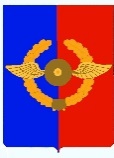 Российская ФедерацияАДМИНИСТРАЦИЯСреднинского городского поселенияУсольского муниципального районаИркутской областиП О С Т А Н О В Л Е Н И Е От 14.02.2024 г.                                                                                       № 14  р.п. Средний         О внесении изменений в муниципальную программу «О противодействии терроризму и экстремизму, обеспечение пожарной безопасности на территории городского поселения Среднинского муниципального образования на 2020 – 2026 годы», утвержденную постановлением администрации городского поселения Среднинского муниципального образования от 30.12.2019 г. № 98 (в редакции от 04.08.2020 г. № 43, от 19.04.2021 г. № 26, от 27.10.2021 г. № 67, от 21.12.2021 г. № 91, от 26.04.2022 г. № 34, от 06.12.2022 г. № 105, от 28.03.2023 г. № 23, от 15.08.2023 г. № 54)В связи с изменением бюджетных ассигнований и корректировкой финансирования основных мероприятий программы, в соответствии с Порядком разработки утверждения и реализации муниципальных программ Среднинского муниципального образования, утверждённым постановлением администрации городского поселения Среднинского муниципального образования от 02 ноября 2017 года № 76, руководствуясь статьями 23, 47 Устава Среднинского муниципального образования, администрация Среднинского городского поселения Усольского муниципального района Иркутской областиПОСТАНОВЛЯЕТ:1. Внести в муниципальную программу «О противодействии терроризму и экстремизму, обеспечение пожарной безопасности на территории городского поселения Среднинского муниципального образования на 2020 – 2026 годы», утвержденную постановлением администрации городского поселения Среднинского муниципального образования от 30.12.2019 г. № 98 (в редакции от 04.08.2020 г. № 43, от 19.04.2021 г. № 26, от 27.10.2021 г. № 67, от 21.12.2021 г. № 91, от 26.04.2022 г. № 34, от 06.12.2022 г. № 105, от 28.03.2023 г. № 23, от 15.08.2023 г. № 54) следующие изменения:1.1. По всему тексту муниципальной программы слова «городского поселения Среднинского муниципального образования» заменить словами  «Среднинского городского поселения Усольского муниципального района Иркутской области»;1.2. В паспорте муниципальной программы «О противодействии терроризму и экстремизму, обеспечение пожарной безопасности на территории Среднинского городского поселения Усольского муниципального района Иркутской области на 2020 – 2026 годы» раздел «Ресурсное обеспечение муниципальной программы» изложить в следующей редакции:«»1.3. Раздел 6 Ресурсное обеспечение муниципальной программы «О противодействии терроризму и экстремизму, обеспечение пожарной безопасности на территории Среднинского городского поселения Усольского муниципального района Иркутской области на 2020 – 2026 годы» изложить в следующей редакции:«Общий объем финансирования мероприятий Программы в 2020-2026 годах за счет средств бюджета Среднинского городского поселения Усольского муниципального района Иркутской области составит 2 836 тыс. руб. 2020г. –  91,06 тыс. руб. 2021г. –  35,00 тыс. руб.2022г. –  1 777,70 тыс. руб.2023 г. – 447,74 тыс. руб.2024 г. – 161,50 тыс. руб.2025 г. – 161,50 тыс. руб.2026 г. – 161,50 тыс. руб.» 1.4. Таблицу 2 «Ресурсное обеспечение реализации муниципальной программы за счет средств бюджета Среднинского городского поселения Усольского муниципального района Иркутской области» в Приложении к программе изложить в новой редакции (Приложение № 1).1.5. Таблицу 3 «Прогнозная (справочная) оценка ресурсного обеспечения реализации муниципальной программы за счет всех источников финансирования» в Приложении к программе изложить в новой редакции (Приложение № 2).2. Учесть данные изменения при финансировании мероприятий муниципальной программы.3. Опубликовать настоящее постановление в газете «Информационный бюллетень Среднинского муниципального образования» и разместить в сетевом издании «Официальный сайт городского поселения Среднинского муниципального образования» в информационно-телекоммуникационной сети Интернет (http: srednyadm.ru).4. Настоящее постановление вступает в силу со дня его официального опубликования.5. Контроль за исполнением настоящего постановления оставляю за собой.Глава Среднинского городского поселения Усольского муниципального района                                             М.А. СемёноваИСПОЛНИТЕЛЬ:Заместитель главыгородского поселения                __________ ________   Е.В. Афанасьеватт. 89025760245в дело: _______СОГЛАСОВАНО:Главный специалист поюридическим вопросам инотариальным действиям              ___________ _________А.В. ШегнагаевГлавный специалист попо финансовой политике – главный бухгалтер                       ___________ _________И.А. СулеймановаГлавный инспектор по планированию и формированию бюджета              ___________ _________А.Ю. МорозоваРАССЫЛКА:1 экз. – прокуратура.2 экз. – печать;3 экз. – сайт;4 экз. – в дело;5 экз. – в регистр;6 экз. - КСПЭлектронная версия правового акта и приложений к нему соответствует бумажному носителю.Ресурсное обеспечение муниципальной программыВсего по программе: 2 836,0 тыс. руб. 2020г. –  91,06 тыс. руб. 2021г. –  35,00 тыс. руб.2022г. –  1 777,70 тыс. руб.2023 г. – 447,74 тыс. руб.2024 г. – 161,50 тыс. руб.2025 г. – 161,50 тыс. руб.2026 г. – 161,50 тыс. руб.Финансирование программы осуществляется из бюджета Среднинского городского поселения Усольского муниципального района Иркутской области. В ходе реализации программы перечень программных мероприятий может корректироваться, изменяться и дополняться по решению заказчика программы.                                                                                                                                                                                                                     Приложение № 1                                                                    к постановлению администрацииСреднинского городского поселенияУсольского муниципального районаИркутской областиОт       2024г. №     Таблица 2К Муниципальной программе «О противодействиитерроризму и экстремизму, обеспечение пожарной безопасности на территории Среднинского городского поселения Усольского муниципального районаИркутской области на 2020-2026г.»Ресурсное обеспечение реализации муниципальной программы за счет средств бюджета 
Среднинского городского поселения Усольского муниципального района Иркутской области  
«О противодействии терроризму и экстремизму, обеспечение пожарной безопасности на территории Среднинского городского поселения Усольского  муниципального района Иркутской области на 2020 – 2026 год»                                                                                                                                                                                                                     Приложение № 1                                                                    к постановлению администрацииСреднинского городского поселенияУсольского муниципального районаИркутской областиОт       2024г. №     Таблица 2К Муниципальной программе «О противодействиитерроризму и экстремизму, обеспечение пожарной безопасности на территории Среднинского городского поселения Усольского муниципального районаИркутской области на 2020-2026г.»Ресурсное обеспечение реализации муниципальной программы за счет средств бюджета 
Среднинского городского поселения Усольского муниципального района Иркутской области  
«О противодействии терроризму и экстремизму, обеспечение пожарной безопасности на территории Среднинского городского поселения Усольского  муниципального района Иркутской области на 2020 – 2026 год»                                                                                                                                                                                                                     Приложение № 1                                                                    к постановлению администрацииСреднинского городского поселенияУсольского муниципального районаИркутской областиОт       2024г. №     Таблица 2К Муниципальной программе «О противодействиитерроризму и экстремизму, обеспечение пожарной безопасности на территории Среднинского городского поселения Усольского муниципального районаИркутской области на 2020-2026г.»Ресурсное обеспечение реализации муниципальной программы за счет средств бюджета 
Среднинского городского поселения Усольского муниципального района Иркутской области  
«О противодействии терроризму и экстремизму, обеспечение пожарной безопасности на территории Среднинского городского поселения Усольского  муниципального района Иркутской области на 2020 – 2026 год»                                                                                                                                                                                                                     Приложение № 1                                                                    к постановлению администрацииСреднинского городского поселенияУсольского муниципального районаИркутской областиОт       2024г. №     Таблица 2К Муниципальной программе «О противодействиитерроризму и экстремизму, обеспечение пожарной безопасности на территории Среднинского городского поселения Усольского муниципального районаИркутской области на 2020-2026г.»Ресурсное обеспечение реализации муниципальной программы за счет средств бюджета 
Среднинского городского поселения Усольского муниципального района Иркутской области  
«О противодействии терроризму и экстремизму, обеспечение пожарной безопасности на территории Среднинского городского поселения Усольского  муниципального района Иркутской области на 2020 – 2026 год»                                                                                                                                                                                                                     Приложение № 1                                                                    к постановлению администрацииСреднинского городского поселенияУсольского муниципального районаИркутской областиОт       2024г. №     Таблица 2К Муниципальной программе «О противодействиитерроризму и экстремизму, обеспечение пожарной безопасности на территории Среднинского городского поселения Усольского муниципального районаИркутской области на 2020-2026г.»Ресурсное обеспечение реализации муниципальной программы за счет средств бюджета 
Среднинского городского поселения Усольского муниципального района Иркутской области  
«О противодействии терроризму и экстремизму, обеспечение пожарной безопасности на территории Среднинского городского поселения Усольского  муниципального района Иркутской области на 2020 – 2026 год»                                                                                                                                                                                                                     Приложение № 1                                                                    к постановлению администрацииСреднинского городского поселенияУсольского муниципального районаИркутской областиОт       2024г. №     Таблица 2К Муниципальной программе «О противодействиитерроризму и экстремизму, обеспечение пожарной безопасности на территории Среднинского городского поселения Усольского муниципального районаИркутской области на 2020-2026г.»Ресурсное обеспечение реализации муниципальной программы за счет средств бюджета 
Среднинского городского поселения Усольского муниципального района Иркутской области  
«О противодействии терроризму и экстремизму, обеспечение пожарной безопасности на территории Среднинского городского поселения Усольского  муниципального района Иркутской области на 2020 – 2026 год»                                                                                                                                                                                                                     Приложение № 1                                                                    к постановлению администрацииСреднинского городского поселенияУсольского муниципального районаИркутской областиОт       2024г. №     Таблица 2К Муниципальной программе «О противодействиитерроризму и экстремизму, обеспечение пожарной безопасности на территории Среднинского городского поселения Усольского муниципального районаИркутской области на 2020-2026г.»Ресурсное обеспечение реализации муниципальной программы за счет средств бюджета 
Среднинского городского поселения Усольского муниципального района Иркутской области  
«О противодействии терроризму и экстремизму, обеспечение пожарной безопасности на территории Среднинского городского поселения Усольского  муниципального района Иркутской области на 2020 – 2026 год»                                                                                                                                                                                                                     Приложение № 1                                                                    к постановлению администрацииСреднинского городского поселенияУсольского муниципального районаИркутской областиОт       2024г. №     Таблица 2К Муниципальной программе «О противодействиитерроризму и экстремизму, обеспечение пожарной безопасности на территории Среднинского городского поселения Усольского муниципального районаИркутской области на 2020-2026г.»Ресурсное обеспечение реализации муниципальной программы за счет средств бюджета 
Среднинского городского поселения Усольского муниципального района Иркутской области  
«О противодействии терроризму и экстремизму, обеспечение пожарной безопасности на территории Среднинского городского поселения Усольского  муниципального района Иркутской области на 2020 – 2026 год»                                                                                                                                                                                                                     Приложение № 1                                                                    к постановлению администрацииСреднинского городского поселенияУсольского муниципального районаИркутской областиОт       2024г. №     Таблица 2К Муниципальной программе «О противодействиитерроризму и экстремизму, обеспечение пожарной безопасности на территории Среднинского городского поселения Усольского муниципального районаИркутской области на 2020-2026г.»Ресурсное обеспечение реализации муниципальной программы за счет средств бюджета 
Среднинского городского поселения Усольского муниципального района Иркутской области  
«О противодействии терроризму и экстремизму, обеспечение пожарной безопасности на территории Среднинского городского поселения Усольского  муниципального района Иркутской области на 2020 – 2026 год»                                                                                                                                                                                                                     Приложение № 1                                                                    к постановлению администрацииСреднинского городского поселенияУсольского муниципального районаИркутской областиОт       2024г. №     Таблица 2К Муниципальной программе «О противодействиитерроризму и экстремизму, обеспечение пожарной безопасности на территории Среднинского городского поселения Усольского муниципального районаИркутской области на 2020-2026г.»Ресурсное обеспечение реализации муниципальной программы за счет средств бюджета 
Среднинского городского поселения Усольского муниципального района Иркутской области  
«О противодействии терроризму и экстремизму, обеспечение пожарной безопасности на территории Среднинского городского поселения Усольского  муниципального района Иркутской области на 2020 – 2026 год»                                                                                                                                                                                                                     Приложение № 1                                                                    к постановлению администрацииСреднинского городского поселенияУсольского муниципального районаИркутской областиОт       2024г. №     Таблица 2К Муниципальной программе «О противодействиитерроризму и экстремизму, обеспечение пожарной безопасности на территории Среднинского городского поселения Усольского муниципального районаИркутской области на 2020-2026г.»Ресурсное обеспечение реализации муниципальной программы за счет средств бюджета 
Среднинского городского поселения Усольского муниципального района Иркутской области  
«О противодействии терроризму и экстремизму, обеспечение пожарной безопасности на территории Среднинского городского поселения Усольского  муниципального района Иркутской области на 2020 – 2026 год»                                                                                                                                                                                                                     Приложение № 1                                                                    к постановлению администрацииСреднинского городского поселенияУсольского муниципального районаИркутской областиОт       2024г. №     Таблица 2К Муниципальной программе «О противодействиитерроризму и экстремизму, обеспечение пожарной безопасности на территории Среднинского городского поселения Усольского муниципального районаИркутской области на 2020-2026г.»Ресурсное обеспечение реализации муниципальной программы за счет средств бюджета 
Среднинского городского поселения Усольского муниципального района Иркутской области  
«О противодействии терроризму и экстремизму, обеспечение пожарной безопасности на территории Среднинского городского поселения Усольского  муниципального района Иркутской области на 2020 – 2026 год»                                                                                                                                                                                                                     Приложение № 1                                                                    к постановлению администрацииСреднинского городского поселенияУсольского муниципального районаИркутской областиОт       2024г. №     Таблица 2К Муниципальной программе «О противодействиитерроризму и экстремизму, обеспечение пожарной безопасности на территории Среднинского городского поселения Усольского муниципального районаИркутской области на 2020-2026г.»Ресурсное обеспечение реализации муниципальной программы за счет средств бюджета 
Среднинского городского поселения Усольского муниципального района Иркутской области  
«О противодействии терроризму и экстремизму, обеспечение пожарной безопасности на территории Среднинского городского поселения Усольского  муниципального района Иркутской области на 2020 – 2026 год»                                                                                                                                                                                                                     Приложение № 1                                                                    к постановлению администрацииСреднинского городского поселенияУсольского муниципального районаИркутской областиОт       2024г. №     Таблица 2К Муниципальной программе «О противодействиитерроризму и экстремизму, обеспечение пожарной безопасности на территории Среднинского городского поселения Усольского муниципального районаИркутской области на 2020-2026г.»Ресурсное обеспечение реализации муниципальной программы за счет средств бюджета 
Среднинского городского поселения Усольского муниципального района Иркутской области  
«О противодействии терроризму и экстремизму, обеспечение пожарной безопасности на территории Среднинского городского поселения Усольского  муниципального района Иркутской области на 2020 – 2026 год»                                                                                                                                                                                                                     Приложение № 1                                                                    к постановлению администрацииСреднинского городского поселенияУсольского муниципального районаИркутской областиОт       2024г. №     Таблица 2К Муниципальной программе «О противодействиитерроризму и экстремизму, обеспечение пожарной безопасности на территории Среднинского городского поселения Усольского муниципального районаИркутской области на 2020-2026г.»Ресурсное обеспечение реализации муниципальной программы за счет средств бюджета 
Среднинского городского поселения Усольского муниципального района Иркутской области  
«О противодействии терроризму и экстремизму, обеспечение пожарной безопасности на территории Среднинского городского поселения Усольского  муниципального района Иркутской области на 2020 – 2026 год»                                                                                                                                                                                                                     Приложение № 1                                                                    к постановлению администрацииСреднинского городского поселенияУсольского муниципального районаИркутской областиОт       2024г. №     Таблица 2К Муниципальной программе «О противодействиитерроризму и экстремизму, обеспечение пожарной безопасности на территории Среднинского городского поселения Усольского муниципального районаИркутской области на 2020-2026г.»Ресурсное обеспечение реализации муниципальной программы за счет средств бюджета 
Среднинского городского поселения Усольского муниципального района Иркутской области  
«О противодействии терроризму и экстремизму, обеспечение пожарной безопасности на территории Среднинского городского поселения Усольского  муниципального района Иркутской области на 2020 – 2026 год»                                                                                                                                                                                                                     Приложение № 1                                                                    к постановлению администрацииСреднинского городского поселенияУсольского муниципального районаИркутской областиОт       2024г. №     Таблица 2К Муниципальной программе «О противодействиитерроризму и экстремизму, обеспечение пожарной безопасности на территории Среднинского городского поселения Усольского муниципального районаИркутской области на 2020-2026г.»Ресурсное обеспечение реализации муниципальной программы за счет средств бюджета 
Среднинского городского поселения Усольского муниципального района Иркутской области  
«О противодействии терроризму и экстремизму, обеспечение пожарной безопасности на территории Среднинского городского поселения Усольского  муниципального района Иркутской области на 2020 – 2026 год»                                                                                                                                                                                                                     Приложение № 1                                                                    к постановлению администрацииСреднинского городского поселенияУсольского муниципального районаИркутской областиОт       2024г. №     Таблица 2К Муниципальной программе «О противодействиитерроризму и экстремизму, обеспечение пожарной безопасности на территории Среднинского городского поселения Усольского муниципального районаИркутской области на 2020-2026г.»Ресурсное обеспечение реализации муниципальной программы за счет средств бюджета 
Среднинского городского поселения Усольского муниципального района Иркутской области  
«О противодействии терроризму и экстремизму, обеспечение пожарной безопасности на территории Среднинского городского поселения Усольского  муниципального района Иркутской области на 2020 – 2026 год»                                                                                                                                                                                                                     Приложение № 1                                                                    к постановлению администрацииСреднинского городского поселенияУсольского муниципального районаИркутской областиОт       2024г. №     Таблица 2К Муниципальной программе «О противодействиитерроризму и экстремизму, обеспечение пожарной безопасности на территории Среднинского городского поселения Усольского муниципального районаИркутской области на 2020-2026г.»Ресурсное обеспечение реализации муниципальной программы за счет средств бюджета 
Среднинского городского поселения Усольского муниципального района Иркутской области  
«О противодействии терроризму и экстремизму, обеспечение пожарной безопасности на территории Среднинского городского поселения Усольского  муниципального района Иркутской области на 2020 – 2026 год»                                                                                                                                                                                                                     Приложение № 1                                                                    к постановлению администрацииСреднинского городского поселенияУсольского муниципального районаИркутской областиОт       2024г. №     Таблица 2К Муниципальной программе «О противодействиитерроризму и экстремизму, обеспечение пожарной безопасности на территории Среднинского городского поселения Усольского муниципального районаИркутской области на 2020-2026г.»Ресурсное обеспечение реализации муниципальной программы за счет средств бюджета 
Среднинского городского поселения Усольского муниципального района Иркутской области  
«О противодействии терроризму и экстремизму, обеспечение пожарной безопасности на территории Среднинского городского поселения Усольского  муниципального района Иркутской области на 2020 – 2026 год»Наименование программы, подпрограммы, основного мероприятия, мероприятия, проектаНаименование программы, подпрограммы, основного мероприятия, мероприятия, проектаОтветственный исполнитель, соисполнитель участники, исполнители мероприятийОтветственный исполнитель, соисполнитель участники, исполнители мероприятийОбъем финансирования, тыс.рубОбъем финансирования, тыс.рубОбъем финансирования, тыс.рубОбъем финансирования, тыс.рубОбъем финансирования, тыс.рубОбъем финансирования, тыс.рубОбъем финансирования, тыс.рубОбъем финансирования, тыс.рубОбъем финансирования, тыс.рубОбъем финансирования, тыс.рубОбъем финансирования, тыс.рубОбъем финансирования, тыс.рубОбъем финансирования, тыс.рубОбъем финансирования, тыс.рубОбъем финансирования, тыс.рубОбъем финансирования, тыс.рубНаименование программы, подпрограммы, основного мероприятия, мероприятия, проектаНаименование программы, подпрограммы, основного мероприятия, мероприятия, проектаОтветственный исполнитель, соисполнитель участники, исполнители мероприятийОтветственный исполнитель, соисполнитель участники, исполнители мероприятий2020 год2020 год2021 год2021 год2022 год2022 год2023 год2023 год2024 год2024 год2025 год2025 год2026 год2026 годВсегоВсего1122334455667788991010Программа
 «О противодействии терроризму и экстремизму, обеспечение пожарной безопасности на территории Среднинского городского поселения Усольского  муниципального района Иркутской области на 2020-2026 г»
В том числе:Программа
 «О противодействии терроризму и экстремизму, обеспечение пожарной безопасности на территории Среднинского городского поселения Усольского  муниципального района Иркутской области на 2020-2026 г»
В том числе:всего, в том числе:всего, в том числе:91,0691,0635,0035,001 777,701 777,70447,74447,74161,50161,50161,50161,50161,50161,502 836,002 836,00Программа
 «О противодействии терроризму и экстремизму, обеспечение пожарной безопасности на территории Среднинского городского поселения Усольского  муниципального района Иркутской области на 2020-2026 г»
В том числе:Программа
 «О противодействии терроризму и экстремизму, обеспечение пожарной безопасности на территории Среднинского городского поселения Усольского  муниципального района Иркутской области на 2020-2026 г»
В том числе:ответственный исполнитель программы
Администрация СМО, заместитель главыответственный исполнитель программы
Администрация СМО, заместитель главы91,0691,0635,0035,001 777,701 777,70447,74447,74161,50161,50161,50161,50161,50161,502 836,002 836,00Основное мероприятие 1 «Защита населения и территории Среднинского городского поселения Усольского  муниципального района Иркутской области от чрезвычайных ситуаций и экстремизму, обеспечение пожарной безопасности на 2020-2026 годы»Основное мероприятие 1 «Защита населения и территории Среднинского городского поселения Усольского  муниципального района Иркутской области от чрезвычайных ситуаций и экстремизму, обеспечение пожарной безопасности на 2020-2026 годы»Администрация СМО, заместитель главыАдминистрация СМО, заместитель главы91,0691,0630,0030,0034,7134,71439,24439,24150,00150,00150,00150,00150,00150,001045,011045,01Информационные плакаты, стенды, листовкиИнформационные плакаты, стенды, листовкиАдминистрация СМО, заместитель главыАдминистрация СМО, заместитель главы0,000,005,005,0010,0010,000,000,005,005,005,005,005,005,0030,0030,00Обработка подъездов, квартир, улиц, общественных мест антисептическим средствами по противодействию новой коронавирусной инфекции COVID-19Обработка подъездов, квартир, улиц, общественных мест антисептическим средствами по противодействию новой коронавирусной инфекции COVID-19Администрация СМО, заместитель главыАдминистрация СМО, заместитель главы55,0055,000,000,000,000,000,000,000,000,000,000,000,000,0055,0055,00Покупка средств индивидуальной защиты отдельным категориям гражданПокупка средств индивидуальной защиты отдельным категориям гражданАдминистрация СМО, заместитель главыАдминистрация СМО, заместитель главы0,000,000,000,000,000,000,000,000,000,000,000,000,000,000,000,00Приобретение (изготовление) аншлагов, баннеров и плакатов по противопожарной тематике и тематике в области ЧСПриобретение (изготовление) аншлагов, баннеров и плакатов по противопожарной тематике и тематике в области ЧСАдминистрация СМО, заместитель главыАдминистрация СМО, заместитель главы0,000,000,000,008,318,314,334,335,005,005,005,005,005,0027,6427,64Заключение договоров с ВДПО на обслуживание автоматической пожарной сигнализации (АПС) в здании администрацииЗаключение договоров с ВДПО на обслуживание автоматической пожарной сигнализации (АПС) в здании администрацииАдминистрация СМО, заместитель главыАдминистрация СМО, заместитель главы15,60 15,60 14,4014,4010,8010,8017,2917,2914,4014,4014,4014,4014,4014,40101,29101,29Приобретение противо-пожарного инвентаря, огнетушителей; заправка и освидетельствование  огнетушителейПриобретение противо-пожарного инвентаря, огнетушителей; заправка и освидетельствование  огнетушителейАдминистрация СМО, заместитель главыАдминистрация СМО, заместитель главы20,4620,465,605,605,60 5,60 8,558,555,605,605,605,605,605,6057,0157,01Экономическое стимулирование участия граждан и организаций в добровольной пожарной охранеЭкономическое стимулирование участия граждан и организаций в добровольной пожарной охранеАдминистрация СМО, заместитель главыАдминистрация СМО, заместитель главы0,000,005,005,000,000,000,000,000,000,000,000,000,000,005,005,00Обучение населения мерам пожарной безопасностиОбучение населения мерам пожарной безопасностиАдминистрация СМО, заместитель главыАдминистрация СМО, заместитель главы0,000,000,000,000,000,000,000,000,000,000,000,000,000,000,000,00Мероприятия по пожарной безопасности (выполнение минерализованных полос, скашивания растительнос-ти, обустройство источников наружного противопожарного водоснабжения, испытание качества огнезащитной обработки деревянных конструкций здания)Мероприятия по пожарной безопасности (выполнение минерализованных полос, скашивания растительнос-ти, обустройство источников наружного противопожарного водоснабжения, испытание качества огнезащитной обработки деревянных конструкций здания)Администрация СМО, заместитель главыАдминистрация СМО, заместитель главы------5,005,0020,0020,0020,0020,0020,0020,0065,0065,00Экономическое стимулирование участия граждан и организаций в добровольной пожарной охранеЭкономическое стимулирование участия граждан и организаций в добровольной пожарной охранеАдминистрация СМО, заместитель главыАдминистрация СМО, заместитель главы0,000,000,000,000,000,000,000,000,000,000,000,000,000,000,000,00Разработка технической документации системы противопожарной защитыРазработка технической документации системы противопожарной защитыАдминистрация СМО, заместитель главыАдминистрация СМО, заместитель главы----0,000,0047,8247,820,000,000,000,000,000,0047,8247,82Приобретение оборудова-ния и материалов для монтажа системы автоматической пожарной сигнализации, оповещения и управления эвакуацией при пожаре.Приобретение оборудова-ния и материалов для монтажа системы автоматической пожарной сигнализации, оповещения и управления эвакуацией при пожаре.Администрация СМО, заместитель главыАдминистрация СМО, заместитель главы------70,0170,010,000,000,000,000,000,0070,0170,01Монтаж и установка  системы автоматической пожарной сигнализации, оповещения и управления эвакуацией при пожаре.Монтаж и установка  системы автоматической пожарной сигнализации, оповещения и управления эвакуацией при пожаре.Администрация СМО, заместитель главыАдминистрация СМО, заместитель главы------186,24186,240,000,000,000,000,000,00186,24186,24Текущий ремонт и монтаж системы видеонаблюденияТекущий ремонт и монтаж системы видеонаблюденияАдминистрация СМО, заместитель главыАдминистрация СМО, заместитель главы------100,00100,00100,00100,00100,00100,00100,00100,00400,0400,0Основное мероприятие 2 «Защита населения и территории Среднинского городского поселения Усольского муниципального района Иркутской области от чрезвычайных ситуаций, связанных с терроризмом и его проявлениями на 2020-2026 годы»Основное мероприятие 2 «Защита населения и территории Среднинского городского поселения Усольского муниципального района Иркутской области от чрезвычайных ситуаций, связанных с терроризмом и его проявлениями на 2020-2026 годы»Администрация СМО, заместитель главыАдминистрация СМО, заместитель главы0,000,005,005,001742,99 1742,99 8,508,5011,5011,5011,5011,5011,5011,501 790,991 790,99Приобретение инженерно-технических средств по противодействию терроризму и экстремизмуПриобретение инженерно-технических средств по противодействию терроризму и экстремизмуАдминистрация СМО, заместитель  главыАдминистрация СМО, заместитель  главы0,000,005,005,000,000,000,000,000,000,000,000,000,000,005,005,00Приобретение (изготовление) аншлагов, баннеров и плакатов по противодействию терроризму и экстремизму Приобретение (изготовление) аншлагов, баннеров и плакатов по противодействию терроризму и экстремизму Администрация СМО, заместитель главыАдминистрация СМО, заместитель главы0,000,000,000,005,00 5,00 5,005,005,005,005,005,005,005,0025,0025,00Приобретение автономных дымовых пожарных извещателейПриобретение автономных дымовых пожарных извещателейАдминистрация СМО, заместитель главыАдминистрация СМО, заместитель главы0,000,000,000,006,50 6,50 3,503,506,506,506,50 6,50 6,506,5029,5029,50Установка системы оповещения населенияУстановка системы оповещения населенияАдминистрация СМО, заместитель главыАдминистрация СМО, заместитель главы----1666,491666,490,000,000,000,000,000,000,000,001 666,491 666,49Разработка плана гражданской обороны и защиты  населенияРазработка плана гражданской обороны и защиты  населенияАдминистрация СМО, заместитель главыАдминистрация СМО, заместитель главы----65,0065,000,000,000,000,000,000,000,000,0065,0065,00                                                                                                                                                                                                     Приложение № 2                                                                       к постановлению администрацииСреднинского городского поселенияУсольского муниципального районаИркутской областиОт      2024г. № Таблица 3К Муниципальной программе «О противодействиитерроризму и экстремизму, обеспечение пожарной безопасности на территории Среднинского городского поселения Усольского муниципального районаИркутской области на 2020-2026г.»Прогнозная (справочная) оценка ресурсного обеспечения реализациимуниципальной программы  за счет всех источников финансирования 
"О противодействии терроризму и экстремизму, обеспечение пожарной безопасности на территории Среднинского городского поселения Усольского муниципального района Иркутской области на 2020-2026 г."                                                                                                                                                                                                     Приложение № 2                                                                       к постановлению администрацииСреднинского городского поселенияУсольского муниципального районаИркутской областиОт      2024г. № Таблица 3К Муниципальной программе «О противодействиитерроризму и экстремизму, обеспечение пожарной безопасности на территории Среднинского городского поселения Усольского муниципального районаИркутской области на 2020-2026г.»Прогнозная (справочная) оценка ресурсного обеспечения реализациимуниципальной программы  за счет всех источников финансирования 
"О противодействии терроризму и экстремизму, обеспечение пожарной безопасности на территории Среднинского городского поселения Усольского муниципального района Иркутской области на 2020-2026 г."                                                                                                                                                                                                     Приложение № 2                                                                       к постановлению администрацииСреднинского городского поселенияУсольского муниципального районаИркутской областиОт      2024г. № Таблица 3К Муниципальной программе «О противодействиитерроризму и экстремизму, обеспечение пожарной безопасности на территории Среднинского городского поселения Усольского муниципального районаИркутской области на 2020-2026г.»Прогнозная (справочная) оценка ресурсного обеспечения реализациимуниципальной программы  за счет всех источников финансирования 
"О противодействии терроризму и экстремизму, обеспечение пожарной безопасности на территории Среднинского городского поселения Усольского муниципального района Иркутской области на 2020-2026 г."                                                                                                                                                                                                     Приложение № 2                                                                       к постановлению администрацииСреднинского городского поселенияУсольского муниципального районаИркутской областиОт      2024г. № Таблица 3К Муниципальной программе «О противодействиитерроризму и экстремизму, обеспечение пожарной безопасности на территории Среднинского городского поселения Усольского муниципального районаИркутской области на 2020-2026г.»Прогнозная (справочная) оценка ресурсного обеспечения реализациимуниципальной программы  за счет всех источников финансирования 
"О противодействии терроризму и экстремизму, обеспечение пожарной безопасности на территории Среднинского городского поселения Усольского муниципального района Иркутской области на 2020-2026 г."                                                                                                                                                                                                     Приложение № 2                                                                       к постановлению администрацииСреднинского городского поселенияУсольского муниципального районаИркутской областиОт      2024г. № Таблица 3К Муниципальной программе «О противодействиитерроризму и экстремизму, обеспечение пожарной безопасности на территории Среднинского городского поселения Усольского муниципального районаИркутской области на 2020-2026г.»Прогнозная (справочная) оценка ресурсного обеспечения реализациимуниципальной программы  за счет всех источников финансирования 
"О противодействии терроризму и экстремизму, обеспечение пожарной безопасности на территории Среднинского городского поселения Усольского муниципального района Иркутской области на 2020-2026 г."                                                                                                                                                                                                     Приложение № 2                                                                       к постановлению администрацииСреднинского городского поселенияУсольского муниципального районаИркутской областиОт      2024г. № Таблица 3К Муниципальной программе «О противодействиитерроризму и экстремизму, обеспечение пожарной безопасности на территории Среднинского городского поселения Усольского муниципального районаИркутской области на 2020-2026г.»Прогнозная (справочная) оценка ресурсного обеспечения реализациимуниципальной программы  за счет всех источников финансирования 
"О противодействии терроризму и экстремизму, обеспечение пожарной безопасности на территории Среднинского городского поселения Усольского муниципального района Иркутской области на 2020-2026 г."                                                                                                                                                                                                     Приложение № 2                                                                       к постановлению администрацииСреднинского городского поселенияУсольского муниципального районаИркутской областиОт      2024г. № Таблица 3К Муниципальной программе «О противодействиитерроризму и экстремизму, обеспечение пожарной безопасности на территории Среднинского городского поселения Усольского муниципального районаИркутской области на 2020-2026г.»Прогнозная (справочная) оценка ресурсного обеспечения реализациимуниципальной программы  за счет всех источников финансирования 
"О противодействии терроризму и экстремизму, обеспечение пожарной безопасности на территории Среднинского городского поселения Усольского муниципального района Иркутской области на 2020-2026 г."                                                                                                                                                                                                     Приложение № 2                                                                       к постановлению администрацииСреднинского городского поселенияУсольского муниципального районаИркутской областиОт      2024г. № Таблица 3К Муниципальной программе «О противодействиитерроризму и экстремизму, обеспечение пожарной безопасности на территории Среднинского городского поселения Усольского муниципального районаИркутской области на 2020-2026г.»Прогнозная (справочная) оценка ресурсного обеспечения реализациимуниципальной программы  за счет всех источников финансирования 
"О противодействии терроризму и экстремизму, обеспечение пожарной безопасности на территории Среднинского городского поселения Усольского муниципального района Иркутской области на 2020-2026 г."                                                                                                                                                                                                     Приложение № 2                                                                       к постановлению администрацииСреднинского городского поселенияУсольского муниципального районаИркутской областиОт      2024г. № Таблица 3К Муниципальной программе «О противодействиитерроризму и экстремизму, обеспечение пожарной безопасности на территории Среднинского городского поселения Усольского муниципального районаИркутской области на 2020-2026г.»Прогнозная (справочная) оценка ресурсного обеспечения реализациимуниципальной программы  за счет всех источников финансирования 
"О противодействии терроризму и экстремизму, обеспечение пожарной безопасности на территории Среднинского городского поселения Усольского муниципального района Иркутской области на 2020-2026 г."                                                                                                                                                                                                     Приложение № 2                                                                       к постановлению администрацииСреднинского городского поселенияУсольского муниципального районаИркутской областиОт      2024г. № Таблица 3К Муниципальной программе «О противодействиитерроризму и экстремизму, обеспечение пожарной безопасности на территории Среднинского городского поселения Усольского муниципального районаИркутской области на 2020-2026г.»Прогнозная (справочная) оценка ресурсного обеспечения реализациимуниципальной программы  за счет всех источников финансирования 
"О противодействии терроризму и экстремизму, обеспечение пожарной безопасности на территории Среднинского городского поселения Усольского муниципального района Иркутской области на 2020-2026 г."                                                                                                                                                                                                     Приложение № 2                                                                       к постановлению администрацииСреднинского городского поселенияУсольского муниципального районаИркутской областиОт      2024г. № Таблица 3К Муниципальной программе «О противодействиитерроризму и экстремизму, обеспечение пожарной безопасности на территории Среднинского городского поселения Усольского муниципального районаИркутской области на 2020-2026г.»Прогнозная (справочная) оценка ресурсного обеспечения реализациимуниципальной программы  за счет всех источников финансирования 
"О противодействии терроризму и экстремизму, обеспечение пожарной безопасности на территории Среднинского городского поселения Усольского муниципального района Иркутской области на 2020-2026 г."                                                                                                                                                                                                     Приложение № 2                                                                       к постановлению администрацииСреднинского городского поселенияУсольского муниципального районаИркутской областиОт      2024г. № Таблица 3К Муниципальной программе «О противодействиитерроризму и экстремизму, обеспечение пожарной безопасности на территории Среднинского городского поселения Усольского муниципального районаИркутской области на 2020-2026г.»Прогнозная (справочная) оценка ресурсного обеспечения реализациимуниципальной программы  за счет всех источников финансирования 
"О противодействии терроризму и экстремизму, обеспечение пожарной безопасности на территории Среднинского городского поселения Усольского муниципального района Иркутской области на 2020-2026 г."                                                                                                                                                                                                     Приложение № 2                                                                       к постановлению администрацииСреднинского городского поселенияУсольского муниципального районаИркутской областиОт      2024г. № Таблица 3К Муниципальной программе «О противодействиитерроризму и экстремизму, обеспечение пожарной безопасности на территории Среднинского городского поселения Усольского муниципального районаИркутской области на 2020-2026г.»Прогнозная (справочная) оценка ресурсного обеспечения реализациимуниципальной программы  за счет всех источников финансирования 
"О противодействии терроризму и экстремизму, обеспечение пожарной безопасности на территории Среднинского городского поселения Усольского муниципального района Иркутской области на 2020-2026 г."                                                                                                                                                                                                     Приложение № 2                                                                       к постановлению администрацииСреднинского городского поселенияУсольского муниципального районаИркутской областиОт      2024г. № Таблица 3К Муниципальной программе «О противодействиитерроризму и экстремизму, обеспечение пожарной безопасности на территории Среднинского городского поселения Усольского муниципального районаИркутской области на 2020-2026г.»Прогнозная (справочная) оценка ресурсного обеспечения реализациимуниципальной программы  за счет всех источников финансирования 
"О противодействии терроризму и экстремизму, обеспечение пожарной безопасности на территории Среднинского городского поселения Усольского муниципального района Иркутской области на 2020-2026 г."                                                                                                                                                                                                     Приложение № 2                                                                       к постановлению администрацииСреднинского городского поселенияУсольского муниципального районаИркутской областиОт      2024г. № Таблица 3К Муниципальной программе «О противодействиитерроризму и экстремизму, обеспечение пожарной безопасности на территории Среднинского городского поселения Усольского муниципального районаИркутской области на 2020-2026г.»Прогнозная (справочная) оценка ресурсного обеспечения реализациимуниципальной программы  за счет всех источников финансирования 
"О противодействии терроризму и экстремизму, обеспечение пожарной безопасности на территории Среднинского городского поселения Усольского муниципального района Иркутской области на 2020-2026 г."                                                                                                                                                                                                     Приложение № 2                                                                       к постановлению администрацииСреднинского городского поселенияУсольского муниципального районаИркутской областиОт      2024г. № Таблица 3К Муниципальной программе «О противодействиитерроризму и экстремизму, обеспечение пожарной безопасности на территории Среднинского городского поселения Усольского муниципального районаИркутской области на 2020-2026г.»Прогнозная (справочная) оценка ресурсного обеспечения реализациимуниципальной программы  за счет всех источников финансирования 
"О противодействии терроризму и экстремизму, обеспечение пожарной безопасности на территории Среднинского городского поселения Усольского муниципального района Иркутской области на 2020-2026 г."                                                                                                                                                                                                     Приложение № 2                                                                       к постановлению администрацииСреднинского городского поселенияУсольского муниципального районаИркутской областиОт      2024г. № Таблица 3К Муниципальной программе «О противодействиитерроризму и экстремизму, обеспечение пожарной безопасности на территории Среднинского городского поселения Усольского муниципального районаИркутской области на 2020-2026г.»Прогнозная (справочная) оценка ресурсного обеспечения реализациимуниципальной программы  за счет всех источников финансирования 
"О противодействии терроризму и экстремизму, обеспечение пожарной безопасности на территории Среднинского городского поселения Усольского муниципального района Иркутской области на 2020-2026 г."                                                                                                                                                                                                     Приложение № 2                                                                       к постановлению администрацииСреднинского городского поселенияУсольского муниципального районаИркутской областиОт      2024г. № Таблица 3К Муниципальной программе «О противодействиитерроризму и экстремизму, обеспечение пожарной безопасности на территории Среднинского городского поселения Усольского муниципального районаИркутской области на 2020-2026г.»Прогнозная (справочная) оценка ресурсного обеспечения реализациимуниципальной программы  за счет всех источников финансирования 
"О противодействии терроризму и экстремизму, обеспечение пожарной безопасности на территории Среднинского городского поселения Усольского муниципального района Иркутской области на 2020-2026 г."                                                                                                                                                                                                     Приложение № 2                                                                       к постановлению администрацииСреднинского городского поселенияУсольского муниципального районаИркутской областиОт      2024г. № Таблица 3К Муниципальной программе «О противодействиитерроризму и экстремизму, обеспечение пожарной безопасности на территории Среднинского городского поселения Усольского муниципального районаИркутской области на 2020-2026г.»Прогнозная (справочная) оценка ресурсного обеспечения реализациимуниципальной программы  за счет всех источников финансирования 
"О противодействии терроризму и экстремизму, обеспечение пожарной безопасности на территории Среднинского городского поселения Усольского муниципального района Иркутской области на 2020-2026 г."                                                                                                                                                                                                     Приложение № 2                                                                       к постановлению администрацииСреднинского городского поселенияУсольского муниципального районаИркутской областиОт      2024г. № Таблица 3К Муниципальной программе «О противодействиитерроризму и экстремизму, обеспечение пожарной безопасности на территории Среднинского городского поселения Усольского муниципального районаИркутской области на 2020-2026г.»Прогнозная (справочная) оценка ресурсного обеспечения реализациимуниципальной программы  за счет всех источников финансирования 
"О противодействии терроризму и экстремизму, обеспечение пожарной безопасности на территории Среднинского городского поселения Усольского муниципального района Иркутской области на 2020-2026 г."Наименование программы, подпрограммы, основного мероприятия, мероприятия, проектаОтветственный исполнитель, соисполнители участники, исполнители мероприятийОтветственный исполнитель, соисполнители участники, исполнители мероприятийИсточники финансированияИсточники финансированияОбъем финансирования, тыс.рубОбъем финансирования, тыс.рубОбъем финансирования, тыс.рубОбъем финансирования, тыс.рубОбъем финансирования, тыс.рубОбъем финансирования, тыс.рубОбъем финансирования, тыс.рубОбъем финансирования, тыс.рубОбъем финансирования, тыс.рубОбъем финансирования, тыс.рубОбъем финансирования, тыс.рубОбъем финансирования, тыс.рубОбъем финансирования, тыс.рубОбъем финансирования, тыс.рубОбъем финансирования, тыс.рубНаименование программы, подпрограммы, основного мероприятия, мероприятия, проектаОтветственный исполнитель, соисполнители участники, исполнители мероприятийОтветственный исполнитель, соисполнители участники, исполнители мероприятийИсточники финансированияИсточники финансирования2020 год2020 год2021 год2021 год2022 год2022 год2023 год2023 год2024 год2024 год2025 год2025 год2026 год2026 годВсего1223344556677889910Программа
 «О противодействии терроризму и экстремизму, обеспечение пожарной безопасности на территории Среднинского городского поселения Усольского муниципального района Иркутской области на 2020-2026 г»,
В том числе:Всего, в том числе:Всего, в том числе:ВсегоВсего91,0691,0635,0035,001777,701777,70447,74447,74161,50161,50161,50161,50161,50161,502836,00Программа
 «О противодействии терроризму и экстремизму, обеспечение пожарной безопасности на территории Среднинского городского поселения Усольского муниципального района Иркутской области на 2020-2026 г»,
В том числе:Всего, в том числе:Всего, в том числе:Областной бюджет (ОБ)Областной бюджет (ОБ)---------------Программа
 «О противодействии терроризму и экстремизму, обеспечение пожарной безопасности на территории Среднинского городского поселения Усольского муниципального района Иркутской области на 2020-2026 г»,
В том числе:Всего, в том числе:Всего, в том числе:Федеральный бюджет (ФБ)Федеральный бюджет (ФБ)---------------Программа
 «О противодействии терроризму и экстремизму, обеспечение пожарной безопасности на территории Среднинского городского поселения Усольского муниципального района Иркутской области на 2020-2026 г»,
В том числе:Всего, в том числе:Всего, в том числе:Местный бюджет (МБ)Местный бюджет (МБ)91,0691,0635,0035,001777,701777,70447,74447,74161,50161,50161,50161,50161,50161,502836,00Программа
 «О противодействии терроризму и экстремизму, обеспечение пожарной безопасности на территории Среднинского городского поселения Усольского муниципального района Иркутской области на 2020-2026 г»,
В том числе:Всего, в том числе:Всего, в том числе:иные источники (ИИ)иные источники (ИИ)---------------Программа
 «О противодействии терроризму и экстремизму, обеспечение пожарной безопасности на территории Среднинского городского поселения Усольского муниципального района Иркутской области на 2020-2026 г»,
В том числе:Администрация СМОАдминистрация СМОВсегоВсего91,0691,0635,0035,001777,701777,70447,74447,74161,50161,50161,50161,50161,50161,502836,00Программа
 «О противодействии терроризму и экстремизму, обеспечение пожарной безопасности на территории Среднинского городского поселения Усольского муниципального района Иркутской области на 2020-2026 г»,
В том числе:Администрация СМОАдминистрация СМООбластной бюджет (ОБ)Областной бюджет (ОБ)---------------Программа
 «О противодействии терроризму и экстремизму, обеспечение пожарной безопасности на территории Среднинского городского поселения Усольского муниципального района Иркутской области на 2020-2026 г»,
В том числе:Администрация СМОАдминистрация СМОФедеральный бюджет (ФБ)Федеральный бюджет (ФБ)---------------Программа
 «О противодействии терроризму и экстремизму, обеспечение пожарной безопасности на территории Среднинского городского поселения Усольского муниципального района Иркутской области на 2020-2026 г»,
В том числе:Администрация СМОАдминистрация СМОМестный бюджет (МБ)Местный бюджет (МБ)91,0691,0635,0035,001777,701777,70447,74447,74161,50161,50161,50161,50161,50161,502836,00Программа
 «О противодействии терроризму и экстремизму, обеспечение пожарной безопасности на территории Среднинского городского поселения Усольского муниципального района Иркутской области на 2020-2026 г»,
В том числе:Администрация СМОАдминистрация СМОиные источники (ИИ)иные источники (ИИ)---------------Программа
 «О противодействии терроризму и экстремизму, обеспечение пожарной безопасности на территории Среднинского городского поселения Усольского муниципального района Иркутской области на 2020-2026 г»,
В том числе:Соисполнитель программы 1Соисполнитель программы 1ВсегоВсего91,0691,0635,0035,001777,701777,70447,74447,74161,50161,50161,50161,50161,50161,502836,00Программа
 «О противодействии терроризму и экстремизму, обеспечение пожарной безопасности на территории Среднинского городского поселения Усольского муниципального района Иркутской области на 2020-2026 г»,
В том числе:Соисполнитель программы 1Соисполнитель программы 1Областной бюджет (ОБ)Областной бюджет (ОБ)---------------Программа
 «О противодействии терроризму и экстремизму, обеспечение пожарной безопасности на территории Среднинского городского поселения Усольского муниципального района Иркутской области на 2020-2026 г»,
В том числе:Соисполнитель программы 1Соисполнитель программы 1Федеральный бюджет (ФБ)Федеральный бюджет (ФБ)---------------Программа
 «О противодействии терроризму и экстремизму, обеспечение пожарной безопасности на территории Среднинского городского поселения Усольского муниципального района Иркутской области на 2020-2026 г»,
В том числе:Соисполнитель программы 1Соисполнитель программы 1Местный бюджет (МБ)Местный бюджет (МБ)91,0691,0635,0035,001777,701777,70447,74447,74161,50161,50161,50161,50161,50161,502836,00Программа
 «О противодействии терроризму и экстремизму, обеспечение пожарной безопасности на территории Среднинского городского поселения Усольского муниципального района Иркутской области на 2020-2026 г»,
В том числе:Соисполнитель программы 1Соисполнитель программы 1иные источники (ИИ)иные источники (ИИ)---------------Программа
 «О противодействии терроризму и экстремизму, обеспечение пожарной безопасности на территории Среднинского городского поселения Усольского муниципального района Иркутской области на 2020-2026 г»,
В том числе:участник 1…участник 1…ВсегоВсего91,0691,0635,035,01777,71777,7447,74447,74161,5161,5161,5161,5161,5161,52836,0Программа
 «О противодействии терроризму и экстремизму, обеспечение пожарной безопасности на территории Среднинского городского поселения Усольского муниципального района Иркутской области на 2020-2026 г»,
В том числе:участник 1…участник 1…Областной бюджет (ОБ)Областной бюджет (ОБ)---------------Программа
 «О противодействии терроризму и экстремизму, обеспечение пожарной безопасности на территории Среднинского городского поселения Усольского муниципального района Иркутской области на 2020-2026 г»,
В том числе:участник 1…участник 1…Федеральный бюджет (ФБ)Федеральный бюджет (ФБ)---------------Программа
 «О противодействии терроризму и экстремизму, обеспечение пожарной безопасности на территории Среднинского городского поселения Усольского муниципального района Иркутской области на 2020-2026 г»,
В том числе:участник 1…участник 1…Местный бюджет (МБ)Местный бюджет (МБ)91,0691,0635,0035,001777,701777,70447,74447,74161,50161,50161,50161,50161,50161,502836,00Программа
 «О противодействии терроризму и экстремизму, обеспечение пожарной безопасности на территории Среднинского городского поселения Усольского муниципального района Иркутской области на 2020-2026 г»,
В том числе:участник 1…участник 1…иные источники (ИИ)иные источники (ИИ)---------------